Реквізити навчальної дисципліниПрограма навчальної дисципліниОпис навчальної дисципліни, її мета, предмет вивчання та результати навчанняТеорія автоматичного управління є прикладною дисципліною, що вивчає основи побудови і розрахунку систем управління технічними об`єктами, зокрема в металообробці. В процесі вивчення цієї дисципліни студент оволодіває універсальним математичним апаратом та системним підходом через подання систем і об`єктів у вигляді функціональних та структурних схем за допомогою передаточних функцій. Це дозволяє вирішити досить складні завдання по отриманню перехідних і частотних характеристик за якими можна провести об`ктану оцінку статичних та динамічних властивостей того чи іншого об’єкта. Розглядаються такі найважливіші поняття як сталість, швидкодія та точність роботи, вивчаються основні методи підвищення якості систем та об`єктів в машинобудуванні.Дисципліна викладається у такому варіанті, що повністю адаптується до майбутньої спеціальності студента у галузі інженерної спеціальності, а саме, технології машинобудування. Виходячи з цієї концепції розглядаються не тільки основи аналізу та синтезу систем автоматичного управління, а й застосування цього універсального математичного апарату до моделювання об`єктів, що управляються.Основні завдання навчальної дисципліни. Згідно з вимогами освітньо-професійної програми студенти після засвоєння навчальної дисципліни мають отримати наступні програмні компетенції:Фахові компетенціїФК15. Здатність застосовувати сучасні математичні методи для управління технологічними процесами, знаходити аналоги та коректувати існуючи схеми обробкиФК23	Здатність до застосування робототехніки в технологічних системах автоматизованого машинобудування.Та  продемонструвати такі програмні результати навчання:РН22	Проводити експерименти за заданими методиками з обробкою й аналізом результатівПререквізити та постреквізити дисципліни (місце в структурно-логічній схемі навчання за відповідною освітньою програмою)Курс складається з лекційних занять, лабораторно-комп’ютерних практикумів та розрахунково-графічної роботи. Дисципліна опирається на курси “Математика”, “Інформатика”, “Теорія різання”, “Електротехніка, електроніка” та готує студентів до найкращого засвоєння матеріалів курсів «Управління процесами різання», «Основи автоматизації машинобудування», «Технологічні процеси для верстатів з ЧПУ», «САПР технологічних процесів».Зміст навчальної дисципліни Тема 1 Основні поняття та визначення. Принципи управління.Тема 2 Математичні моделі систем та об’єктів автоматичного управління. Тема 3 Представлення математичних моделей за допомогою змінних стану. Тема 4 Характеристики систем і об’єктів автоматичного управління. Тема 5 Типові динамічні елементи та їх ідентифікація. Тема 6 Оцінка якості систем і об’єктів автоматичного управління.Тема 7 Основи синтезу систем.Навчальні матеріали та ресурсиЛітература:Петраков Ю.В. Автоматичне управління процесами обробки матеріалів різанням: Навчальний посібник + CD Міністерство освіти і науки України, Київ 2004.-384с.+CD.Petrakov Y., Gladskiy M. Theory of Automatic Control for Mechanical Engineering // LAP Lambert Academic Publishing, 2021, 192 p. Suk-Hwan Suh, Seong-Kyoon Kang, Dae-Hyuk Chung, Ian Stroud Theory and Design of CNC Systems // 2008 Springer-Verlag London Limited, 466p. / https://www.academia.edu/4977293/Theory_and_Design_of_CNC_SystemsTony L. Schmitz, K. Scott Smith Machining Dynamics. Frequency Response to Improved Productivity // Springer International Publishing AG, part of Springer Nature 2019, 389 p. / https://www.springer.com/gp/book/9781461499381Control system advanced methods / edited by William S. Levine. 2nd ed. // 2011 by Taylor and Francis Group, LLC, 1700 p. / https://www.pdfdrive.com/the-control-systems-handbook-control-system-advanced-methods-second-edition-electrical-engineering-handbook-d175616386.htmlC. Steve Suh and Meng-Kun Liu Control of cutting vibration and machining instability : a time-frequency approach for precision, micro and nano machining // A catalogue record for this book is available from the British Library, 2013, 255p. / https://www.amazon.com/Control-Cutting-Vibration-Machining-Instability/dp /1118371828. Control system advanced methods / edited by William S. Levine. 2nd ed. // 2011 by Taylor and Francis Group, LLC, 1700 p. / https://www.pdfdrive.com/the-control-systems-handbook-control-system-advanced-methods-second-edition-electrical-engineering-handbook-d175616386.htmlНавчальний контентМетодика опанування навчальної дисципліни (освітнього компонента)Самостійна робота студента/аспірантаСамостійна робота передбачена за темами:Тема 1 Основні поняття та визначення. Принципи управління.Тема 2 Математичні моделі систем та об’єктів автоматичного управління. Тема 3 Представлення математичних моделей за допомогою змінних стану. Тема 4 Характеристики систем і об’єктів автоматичного управління. Тема 5 Типові динамічні елементи та їх ідентифікація. Тема 6 Оцінка якості систем і об’єктів автоматичного управління.Тема 7 Основи синтезу систем.Політика та контрольПолітика навчальної дисципліни (освітнього компонента)Політика щодо дедлайнів та перескладання: Роботи, які здаються із порушенням термінів без поважних причин, оцінюються на нижчу оцінку(-10 балів). Перескладання заліку відбувається із дозволу деканату за наявності поважних причин (наприклад, лікарняний).Політика щодо академічної доброчесності: Усі письмові роботи перевіряються на наявність плагіату і допускаються до захисту із коректними текстовими запозиченнями не більше 20%.Політика щодо відвідування: Відвідування занять є обов’язковим компонентом оцінювання, за яке нараховуються бали. За об’єктивних причин (наприклад, хвороба, міжнародне стажування) навчання може відбуватись в on-line формі за погодженням із керівником курсу.Види контролю та рейтингова система оцінювання результатів навчання (РСО)Поточний контроль: експрес-опитування, опитування за темою заняття, МКР, тест тощоСеместровий контроль: залікУмови допуску до семестрового контролю: семестровий рейтинг більше 63 балів.Таблиця відповідності рейтингових балів оцінкам за університетською шкалою: Додаткова інформація з дисципліни (освітнього компонента)можливість зарахування сертифікатів проходження дистанційних чи онлайн курсів за відповідною тематикою;можливість зарахування статей, виданих за кордономСкладено доцент кафедри технології машинобудування, д.т.н., проф. Петраков Ю.В.Ухвалено кафедрою технології машинобудування (протокол № 1 від 29.08.2022)Погоджено Методичною комісією факультету (протокол № 1 від 30.08.2022)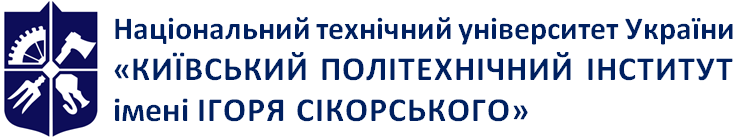 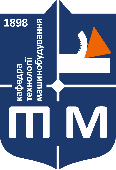 кафедратехнології машинобудування НН ММІТЕОРІЯ АВТОМАТИЧНОГО УПРАВЛІННЯ ТЕХНОЛОГІЧНИМИ СИСТЕМАМИРобоча програма навчальної дисципліни (Силабус)ТЕОРІЯ АВТОМАТИЧНОГО УПРАВЛІННЯ ТЕХНОЛОГІЧНИМИ СИСТЕМАМИРобоча програма навчальної дисципліни (Силабус)ТЕОРІЯ АВТОМАТИЧНОГО УПРАВЛІННЯ ТЕХНОЛОГІЧНИМИ СИСТЕМАМИРобоча програма навчальної дисципліни (Силабус)Рівень вищої освіти Перший (бакалаврський) Галузь знань13 Механічна інженеріяСпеціальність131 Прикладна механікаОсвітня програмаТехнології машинобудуванняСтатус дисципліниНормативна / ВибірковаФорма навчанняочна(денна)/очна(вечірня)/заочна/дистанційна/змішанаРік підготовки, семестр3 курс, весняний семестрОбсяг дисципліни4,5 кредитиСеместровий контроль/ контрольні заходиЕкзаменРозклад занятьhttp://rozklad.kpi.ua/Мова викладанняУкраїнськаІнформація про 
керівника курсу / викладачівЛектор: доктор технічних наук, професор, Петраков Ю.В., т.0683565479Практичні / Семінарські: Лабораторні: кандидат технічних наук, доцент, Гладський М.М., т.0674647792Розміщення курсуG-Suit, Telegram, EK, Google classroom, тощоТемаЗмістЛекціїЛабораторніЛабораторніТема 1Вступ. Основні поняття та визначення. Принципи управління. Класифікація САУ.Вступ. Історична довідка про розвиток автоматичного управління, технологічної кібернетики. Система автоматичного управління, її склад. Управління за збуренням та за помилкою. Замкнені і розімкнені системи. Принцип зворотного зв’язку.Цілі автоматичного управління. Дискретні та аналогові системи, лінійні та нелінійні системи, системи прямої і непрямої дії, одномірні та багатомірні системи, адаптивні системи. Системи з самоналагодженням параметрів, структура, екстремальні системи.4Тема 2Математичні моделі систем та об’єктів автоматичного управління.Визначення нелінійності. Дві форми руху: перехідний і такий, що встановився. Основний метод лінеаризації. Стандартна форма запису математичної моделі. Передаточна функція. Приклади складання передаточних функцій об’єктів автоматичного управління. Визначення функціональної схеми. Системний підхід до представлення систем і об’єктів автоматичного управління. Перетворення Лапласу. Структурні схеми. Приклади представлення математичних моделей у вигляді структурних схем. Основні правила та умови позначення структурних схем. Послідовне і паралельне з’єднання елементів. Перетворення схем зі зворотнім зв’язком. Перенесення порівняльного пристрою. Приклади перетворення структурних схем..622Тема 3 Представлення математичних моделей за допомогою змінних стану.  Три форми представлення математичних моделей: диференціальне рівняння, передаточна функція і змінні стану. Адекватність представлення.  Передаточна матриця. Подання математичної моделі у матричній формі. Основні властивості складних систем: здатність до управління та спостереження. Визначення систем, що спостерігаються, управляються тощо. Здатність системи до управління та спостереження. Приклади. Методика розпізнавання систем, що спостерігаються, але не управляються. .422Тема 4 Характеристики систем і об’єктів автоматичного управління.Оцінка систем і об’єктів автоматичного управління. Мета і завдання оцінки систем і об’єктів. Типові динамічні впливи. Одинична східчаста функція, одиничний імпульс, гармонічний сигнал. Реакція систем і об’єктів та типові динамічні впливи. Характеристики систем у часовому та частотному просторах.Методи отримання частотних характеристик. Частотна передаточна функція. Амплітудно-частотна і фазово-частотна характеристики. Визначення частотних характеристик систем і об’єктів за їх математичними моделями. Експериментальне визначення частотних характеристик. Необхідне обладнання, методика експерименту. Форми представлення частотних характеристик. Амплітудно-фазово-частотна характеристика. Зображення на комплексній площині, діаграма Найквіста. Логарифмічні частотні характеристики. Метод побудови логарифмічних частотних характеристик. Система координат, децибел, декада. Логарифмічна АФЧХ – діаграма Блека.Перехідні характеристики. Методи отримання перехідних характеристик. Отримання перехідних характеристик за математичними моделями систем і об’єктів. Класичний метод. Операційний метод з використанням перетворень Лапласу. Графоаналітичний метод дійсних частотних трапецеїдальних характеристик. Отримання перехідних характеристик моделюванням систем. Методи моделювання. Представлення математичних моделей у формі, що необхідна для моделювання на ПЕОМ. Чисельні методи. Однокроковий метод Ейлера, метод Рунге-Кутта четвертого порядку. Моделювання систем і об’єктів на аналогових машинах. Методика складання електронних аналогів. Розрахунок масштабів, реєстрація результатів.822Тема 5 Типові динамічні елементи та їх ідентифікація.Типові динамічні елементи. Визначення типового динамічного елементу за математичною моделлю. Переваги та методика складання математичних моделей і структурних схем з використанням типових динамічних елементів. Отримання характеристик складних систем.Позиційні елементи. Порядок представлення типових динамічних елементів. Безінерційні елементи. Аперіодичні елементи 1-го та 2-го порядку. Коливальні елементи. Приклади, методика побудови перехідних та частотних характеристик.  Інтегруючі елементи. Ідеальний інтегруючий елемент. Реальний інтегруючий елемент. Математичні моделі, приклади, методика отримання перехідних і частотних характеристик. Застосування інтегруючих елементів при представленні систем.  Диференціюючі елементи. Ідеальний диференціюючий елемент. Реальний диференціюючий елемент. Математичні моделі, приклади, методика отримання перехідних і частотних характеристик. Запізнюючі та спеціальні типові динамічні елементи. Методи ідентифікації типових динамічних елементів.844Тема 6 Оцінка якості систем і об’єктів автоматичного управління.Критерії якості систем і об’єктів.  Методи оцінки якості. Оцінка якості систем і об’єктів за їх математичними моделями. Теоретичні та експериментальні методи оцінки якості. Загальні критерії якості. Визначення сталості. Точність та швидкодія. Інтегральні критерії оцінки якості. Використання характеристик систем і об’єктів для оцінки якості. Сталість. Критерії оцінки сталості. Алгебраїчний критерій Гурвиця. Матриця коефіцієнтів. Частотний критерій Найквіста. Запас сталості за амплітудою та за фазою Оцінка сталості за допомогою логарифмічних частотних характеристик розімкненої системи.Швидкодія. Оцінка швидкодії і запасу сталості за перехідною характеристикою. Перерегулювання. Оцінка швидкодії і запасу сталості кореневими методами. Діаграма якості у часовій площині. Затухання за період, ступінь сталості. Діаграма якості на комплексній площині.Оцінки точності. Визначення точності. Еволюція помилки системи у часі. Статичні та астатичні системи. Оцінка точності при статичному режимі роботи, режимі руху з постійною швидкістю, з постійним прискоренням. Добротність систем за швидкістю, за прискоренням. Режим руху за гармонічним законом. Оцінка точності за ЛАЧХ системи. Пряма і зворотна задачі оцінки точності. Коефіцієнти помилки.Методи оцінки якості складних систем. Загальний підхід до оцінки якості. Оцінка якості електромеханічних систем. Комплексна оцінка якості гідромеханічних систем. Комплексна оцінка якості систем автоматичної стабілізації сили різання при точінні.Методи оцінки якості технологічних обробляючих систем. Визначення основних показників якості ТОС. Основні критерії оцінки якості. Оцінка якості ТОС оброблення деталей різанням. Методи підвищення якості ТОС. 1444Тема 7 Основи синтезу систем.Загальні принципи підвищення якості систем. Забезпечення вимог якості при проектуванні. Загальні принципи проектування. Системи автоматизованого проектування. Загальна структура і алгоритм САПР. Загальні методи підвищення якості: підвищення та забезпечення сталості, точності, швидкодії.Методи підвищення точності. Збільшення коефіцієнту передачі прямого ланцюга регулювання. Підвищення порядку астатизму. Ізодромні пристрої та ПІ-регулятори. Регулювання за похідними від помилки. ПД-регулятори. Інваріантність і комбіноване управління. Застосування неодиничного зворотного зв’язку.Забезпечення вимог до сталості і швидкодії системи. Методи підвищення сталості. Елементи, що коректують. Послідовні, паралельні елементи, що коректують. Елементи, що коректують, у вигляді місцевих зворотних зв’язків. Синтез послідовних зворотних зв’язків. Синтез послідовних елементів, що коректують, за ЛАЧХ розімкненої системи.Методи забезпечення вимог якості складних систем. Забезпечення області сталих значень параметрів приводу. Механічні порівняльні пристрої. Частотний метод аналізу якості і синтезу систем. Номограми Хола для амплітуд і для фаз. Розв’язання задачі синтезу на плані Найквіста. Визначення коефіцієнта передачі САУ за допомогою номограми Блека.Методи забезпечення вимог якості технологічних обробляючих систем. Основні методи управління за часом надходження інформації, що використовується. Управління за апріорною інформацією. Методика проектування управління при обробленні на верстатах з ЧПУ.10104ЕзаменКількість балівОцінка100-95Відмінно94-85Дуже добре84-75Добре74-65Задовільно64-60ДостатньоМенше 60НезадовільноНе виконані умови допускуНе допущено